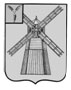 АДМИНИСТРАЦИЯ ПИТЕРСКОГО МУНИЦИПАЛЬНОГО РАЙОНА САРАТОВСКОЙ ОБЛАСТИП О С Т А Н О В Л Е Н И Еот 01 октября 2021 года №305с. ПитеркаО создании конкурсной комиссии по определению перевозчиков для осуществления регулярных перевозок пассажиров и багажа автомобильным транспортомВ соответствии с Федеральным законом от 13 июля 2015 года N 220-ФЗ «Об организации регулярных перевозок пассажиров и багажа автомобильным транспортом и городским наземным электрическим транспортом в Российской Федерации и о внесении изменений в отдельные законодательные акты Российской Федерации», Законом Саратовской области от 28 марта 2016 года №31-ЗСО «Об организации регулярных перевозок пассажиров и багажа автомобильным транспортом и городским наземным электрическим транспортом в Саратовской области», в целях совершенствования организации транспортного обслуживания населения Питерского муниципального района, руководствуясь Уставом Питерского муниципального района, администрация муниципального районаПОСТАНОВЛЯЕТ:Создать конкурсную комиссию по определению перевозчиков для осуществления регулярных перевозок пассажиров и багажа автомобильным транспортом по нерегулируемым тарифам на муниципальных маршрутах регулярных перевозок в границах Питерского муниципального района в составе согласно приложению.Настоящее постановление вступает в силу со дня его опубликования и подлежит размещению на официальном сайте администрации Питерского муниципального района в информационно-телекоммуникационной сети «Интернет» по адресу: http://питерка.рф/.Контроль за исполнением настоящего постановления возложить на первого заместителя главы администрации муниципального района.Глава муниципального района                                    	        				А.А.РябовПриложение к постановлению администрации муниципального района от 01 октября 2021 года №305СОСТАВ КОНКУРСНОЙ КОМИССИИ ПО ОПРЕДЕЛЕНИЮ ПЕРЕВОЗЧИКОВ ДЛЯ ОСУЩЕСТВЛЕНИЯ РЕГУЛЯРНЫХ ПЕРЕВОЗОК ПАССАЖИРОВ И БАГАЖА АВТОМОБИЛЬНЫМ ТРАНСПОРТОМ ПО НЕРЕГУЛИРУЕМЫМ ТАРИФАМ НА МУНИЦИПАЛЬНЫХ МАРШРУТАХ РЕГУЛЯРНЫХ ПЕРЕВОЗОК В ГРАНИЦАХ ПИТЕРСКОГО МУНИЦИПАЛЬНОГО РАЙОНАЧиженьковОлег Евгеньевич- первый заместитель главы администрации муниципального района, председатель конкурсной комиссииСтрогановаНаталия Витальевна- заместитель главы администрации муниципального района по экономике, управлению имуществом и закупкам, заместитель председателя конкурсной комиссииМищенкоИнна Викторовна- консультант по закупкам администрации муниципального района, секретарь конкурсной комиссииЧлены конкурсной комиссии:ГолубевАлександр Иванович- главный специалист по охране труда администрации муниципального районаЗацепинАлексей Павлович- начальник отдела делопроизводства и контроля администрации муниципального районаГридасовСергей Викторович- начальник ОГИБДД МО МВД России «Новоузенский» (по согласованию)ЯкушинаЮлия Михайловна- начальник отдела по делам архитектуры и капитального строительства администрации муниципального районаВЕРНО: Заместитель главы администрации муниципального района – руководитель аппарата администрации муниципального района                          Т.В. Брусенцева